Publicado en Madrid el 07/06/2019 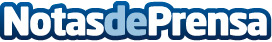 Limpiezapulido.es pretende ‘revolucionar el sector de los suministros de limpieza a nivel digital’La empresa, ubicada en Madrid, acaba de lanzar al público su nueva página web, en la que ofrecen a cualquier persona o empresa interesada en adquirir suministros de limpieza la posibilidad de hacerlo de forma fácil, sencilla y desde la comodidad de su hogar u oficinaDatos de contacto:Limpiezapulido.eshttps://limpiezapulido.es643 93 95 49Nota de prensa publicada en: https://www.notasdeprensa.es/limpiezapulido-es-pretende-revolucionar-el Categorias: Nacional Franquicias Logística E-Commerce Consumo http://www.notasdeprensa.es